    แบบประเมินความพึงพอใจกิจกรรม ………………………………………………………………………………ชื่อ-สกุลผู้บันทึก............................................................................................ชั้น......................เลขที่..................วัน เดือน ปี..................................................................................................เวลา................................................***********************************ความพึงพอใจต่อกิจกรรมที่ปฏิบัติ.......................................................................................................................................................................................................................................................................................................................................................................................................................................................................................................................................................................................................................................................................................................................................................................................................................................................................................................................................................................................................................................................................ความพึงพอใจต่อความรู้/ประสบการณ์ที่ได้รับ....................................................................................................................................................................................................................................................................................................................................................................................................................................................................................................................................................................................................................................................................................................................................................................................................................................................................................................................................................................................................................................................................................................................................................................................................................................................ความพึงพอใจในภาพรวมของการเข้ากิจกรรม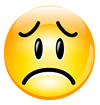 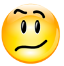 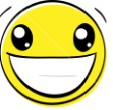 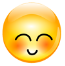 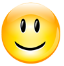  มากที่สุด 		 มาก 	 ปานกลาง 		 น้อย 	 น้อยที่สุดความคิดเห็นหรือข้อเสนอแนะอื่น ๆ..............................................................................................................................................................................................................................................................................................................................................................................................................................................................................................................................................................................................................................................................................................................